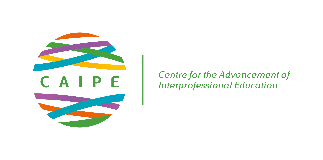 [Research] WORKING GROUP PROFORMAWORKING GROUP NAME:Research GROUP LEAD:Veronica O’Carroll & Melissa OwensGROUP MEMBERS:21 members with representation from Qatar, Sri Lanka, Rwanda, Philippines, Ireland, England, Wales, Scotland.                BRIEF STRATEGIC STATEMENTBRIEF STRATEGIC STATEMENTThe research group aim:To enhance CAIPE’s excellent scholarly reputationTo capture and disseminate CAIPE’s existing interprofessional scholarship activitiesTo provide a more prominent role for research and evaluation across the CAIPE membershipThe research group aim:To enhance CAIPE’s excellent scholarly reputationTo capture and disseminate CAIPE’s existing interprofessional scholarship activitiesTo provide a more prominent role for research and evaluation across the CAIPE membershipPROPOSED ACHIEVEMENTSPROPOSED ACHIEVEMENTSA database of CAIPE members who are PhD/MD/Prof Doc supervisors and external examiners has been created as a resource to help students to identify interprofessional research supervisors or for members to identify external examiners.  The group are looking out for appropriate funding to help undertake a review of IPE in the UK and are also exploring national and international funding opportunities for other collaborative interprofessional research. Recent Advance HE funding application was unsuccessful.The group have created 3 sub-working groups who are working on bids they aim to submit to the National Institute for Health Research in 2022.  A database of CAIPE members who are PhD/MD/Prof Doc supervisors and external examiners has been created as a resource to help students to identify interprofessional research supervisors or for members to identify external examiners.  The group are looking out for appropriate funding to help undertake a review of IPE in the UK and are also exploring national and international funding opportunities for other collaborative interprofessional research. Recent Advance HE funding application was unsuccessful.The group have created 3 sub-working groups who are working on bids they aim to submit to the National Institute for Health Research in 2022.  OUTCOMESOUTCOMESIncreased number of PhD studies with a focus on IPE undertaken by universities with CAIPE corporate membership2.  Secure funding for Review of IPE in UK and commence review3.  Secure funding for collaborative national and international research opportunitiesIncreased number of PhD studies with a focus on IPE undertaken by universities with CAIPE corporate membership2.  Secure funding for Review of IPE in UK and commence review3.  Secure funding for collaborative national and international research opportunitiesTIMELINETIMELINEOutcome 1. To review March 2022Outcome 2. To achieve by November 2021Outcome 3. To achieve by March 2022Outcome 1. To review March 2022Outcome 2. To achieve by November 2021Outcome 3. To achieve by March 2022